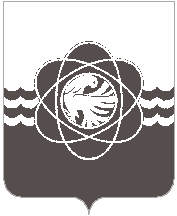            48 сессии пятого созыва           от 19.12.2022  № 304В соответствии со статьей 26 Устава муниципального образования «город Десногорск» Смоленской области, пунктом 7.2. раздела 7 Положения о порядке владения, пользования и распоряжения муниципальным имуществом муниципального образования «город Десногорск» Смоленской области, утвержденного решением Десногорского городского Совета от 24.04.2012 № 620, рассмотрев предложение Администрации муниципального образования «город Десногорск» Смоленской области, Десногорский городской СоветР Е Ш И Л:1. Предоставить Десногорской городской общественной организации Смоленской областной общественной организации ветеранов (пенсионеров) войны, труда, вооруженных Сил и правоохранительных органов в безвозмездное пользование нежилое встроенное помещение № 16 (1 этаж) общей площадью 41,4 кв.м., находящееся в собственности муниципального образования «город Десногорск» Смоленской области, закрепленное на праве оперативного управления за Муниципальным бюджетным учреждением «Десногорская центральная библиотека» муниципального образования «город Десногорск» Смоленской области, расположенное по адресу: 216400, Смоленская область, г. Десногорск, 4 мкр., строение 2, помещение 3, для использования под офис с 01.01.2023 сроком на 3 года. 2. Настоящее решение опубликовать в газете «Десна».О предоставлении объектов нежилого фонда в безвозмездное пользование Десногорской городской общественной организации Смоленской областной общественной организации ветеранов (пенсионеров) войны, труда, вооруженных Сил и правоохранительных органовПредседатель Десногорского  городского Совета                                     А.А. ТерлецкийГлава     муниципального     образования «город Десногорск» Смоленской области                                               А.А. Новиков